PREZYDENT   MIASTA   PRUSZKOWA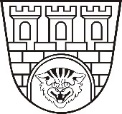 Zarządzenie nr 218/2023Prezydenta Miasta Pruszkowaz dnia 4 sierpnia 2023 r.w sprawie: wprowadzenia zmian w budżecie Miasta Pruszkowa na 2023 rok Na podstawie art. 30 ust. 2 pkt 4 ustawy z dnia 8 marca 1990 roku o samorządzie gminnym (t.j. Dz. U. 
z 2023 r. poz. 40 z późn. zm.) oraz art. 257 ustawy z dnia 27 sierpnia 2009 r. o finansach publicznych (t.j. Dz. U. z 2023 r. poz. 1270 z późn. zm.), art. 86 ustawy z dnia 15 grudnia 2022 r. o szczególnej ochronie niektórych odbiorców paliw gazowych w 2023r. w związku z sytuacją na rynku gazu ( t.j. Dz. U. z 2022r. poz. 2687 z późn. zm.) oraz § 9 pkt 3 uchwały Nr LXX.636.2022 Rady Miasta Pruszkowa z dnia 29 grudnia 2022 roku w sprawie uchwalenia budżetu Miasta Pruszkowa na 2023 rok zmienionej uchwałą Rady Miasta Pruszkowa Nr LXXI.645.2023 z dnia 26 stycznia 2023 r., uchwałą Rady Miasta Pruszkowa Nr LXXII.663.2023 z 27 lutego 2023 r., uchwałą Rady Miasta Pruszkowa nr LXXIII.666.2023 z 9 marca 2023 r., uchwałą Rady Miasta Pruszkowa nr LXXIV.676.2023 z 30 marca 2023 r, uchwałą Rady Miasta Pruszkowa nr LXXVII.704.2023 z 15 maja 2023 r., uchwałą Rady Miasta Pruszkowa nr LXXVIII.706.2023 z 25 maja 2023 r. oraz uchwałą Rady Miasta Pruszkowa nr LXXX.731.2023 z 4 lipca 2023 r. - zarządzam, co następuje:§ 1. W budżecie Miasta Pruszkowa na 2023 rok dokonuje się następujących zmian:w załączniku nr 1 - Dochody Budżetu Miasta Pruszkowa w 2023 roku, wprowadza się zmiany określone w załączniku nr 1 do niniejszego zarządzenia;w załączniku nr 2 - Wydatki Budżetu Miasta Pruszkowa w 2023 roku, wprowadza się zmiany określone w załączniku nr 2 do niniejszego zarządzenia;§ 2. Zarządzenie wchodzi w życie z dniem podpisania.